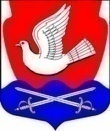 Муниципальное образование Иссадское сельское поселениеВолховского муниципального района Ленинградской областиАдминистрация муниципального образованияИссадское сельское поселениеПОСТАНОВЛЕНИЕот 28 января 2019 года № 30В соответствии с частью 3 статьи 4 Федерального закона № 115- ФЗ от 21 июля 2005 года «О концессионных соглашениях» (в ред. от 03.07.2016 года № 275-ФЗ), Федерального закона от 06 октября 2003 года N 131-ФЗ "Об общих принципах организации местного самоуправления в Российской Федерации", руководствуясь Уставом муниципального образования Иссадское сельское поселение Волховского муниципального района Ленинградской области:                                  Администрация постановляет:1. Утвердить Перечень объектов теплоснабжения, находящихся в муниципальной собственности муниципального образования Иссадское сельское поселение Волховского муниципального района Ленинградской области, подлежащих передаче в концессию в 2019 году. Приложение 1.2. Утвердить График проведения конкурсных процедур по передачи в концессию объектов теплоснабжения. Приложение 2.3. Утвердить Перечень мероприятий, необходимых осуществить в целях модернизации (реконструкции) объекта концессионного соглашения в соответствии с утвержденной в установленном порядке схемой ресурсоснабжения. Приложение 3.4. Настоящее постановление вступает в силу с момента подписания.         5. Контроль за исполнением настоящего постановления оставляю за собой.Глава администрации                                                                       Н.Б. ВасильеваН.В.Иванова,35-125Приложение № 1к  постановлению  главы администрации муниципального образованияИссадское сельское поселение                                                                               № 30 от 28.01.2019 года Перечень объектов теплоснабжения, находящихся в муниципальной собственности муниципального образования Иссадское сельское поселение Волховского муниципального района Ленинградской области, подлежащих передаче в концессию в 2019 годуИсточник теплоснабжения. Ленинградская область, Волховский район, Иссадское сельское поселение, д. Иссад, ул. Лесная, д.3.  Котельная; назначение здания: нежилое, 1-этажное, общая площадь 506,6 кв.м. Свидетельство о государственной регистрации права серия 47-АВ 114829 от 31 октября 2014г.Источник теплоснабжения. Ленинградская область, Волховский район, Иссадское сельское поселение, д. Иссад, ЛТЦ-4. Котельная, контейнерного типа, производительностью 500 кВт.Тепловые сети. Ленинградская область, Волховский район, д. Иссад (зависимая система теплоснабжения; кол-во теплопроводов в однотрубном исчислении составляет 3238 м).  Свидетельство о государственной регистрации 47 АВ №114834 от 31.10.2014г.Тепловые сети. Ленинградская область, Волховский район, д. Иссад (зависимая система теплоснабжения; кол-во теплопроводов в однотрубном исчислении составляет 240 м). Свидетельство о государственной регистрации 47 АВ №114834 от 31.10.2014г.Приложение № 2к  постановлению  главы администрации муниципального образованияИссадское сельское поселение                                                                               № 30 от 28.01.2019 года График проведения конкурсных процедур по передачи в концессию объектов теплоснабженияПриложение № 3к  постановлению  главы администрации муниципального образованияИссадское сельское поселение                                                                               № 33 от 20.02.2018 года Перечень мероприятий, необходимых осуществить в целях модернизации (реконструкции) объекта концессионного соглашения в соответствии с утвержденной в установленном порядке схемой ресурсоснабженияКотельная:• замена существующей дымовой трубы на двухствольную от каждого котла в период 2025 – 2027гг.;• установка в котельных узлов технологического учёта тепловой энергии и теплоносителя для постоянного контроля за обеспечением нормального функционирования всей системы теплоснабжения.Сети:• восстановление разрушенной теплоизоляции и покровного слоя;• в зоне №1 замена 268 метров d100 на 125 мм;• установка недостающей арматуры;• ликвидация все утечек по теплосети.Об утверждении перечня объектов теплоснабжения, в отношении которых в 2019 году планируется заключение концессионных соглашений Совместный с муниципальным образованием Иссадское сельское поселение Волховского муниципального района Ленинградской области конкурс на электронной площадке Администрации Волховского района Ленинградской области, на передачу объектов теплоснабжения в пользование по концессионному соглашению со сроком его действия до 2032 года 2019 год